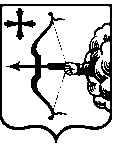 Об объявлении 2013 года в Кировской областиГодом предпринимательства, инноваций и инвестицийВ целях реализации государственной политики в сфере поддержки и развития предпринимательства, инноваций и привлечения инвестиций в Ки-ровскую область ПОСТАНОВЛЯЮ:1. Объявить 2013 год в Кировской области Годом предприниматель-ства, инноваций и инвестиций.2. Создать рабочую группу по организации и проведению Года пред-принимательства, инноваций и инвестиций в Кировской области (далее – 
рабочая группа) и утвердить ее состав. Прилагается.3. Утвердить план мероприятий по проведению в 2013 году в Киров-ской области Года предпринимательства, инноваций и инвестиций (далее – план мероприятий). Прилагается.4. Определить уполномоченным органом исполнительной власти 
области по координации проведения мероприятий в рамках Года предпри-нимательства, инноваций и инвестиций в Кировской области департамент развития предпринимательства и торговли Кировской области.5. Рекомендовать органам местного самоуправления муниципальных образований области, общественным объединениям предпринимателей Ки-ровской области, субъектам предпринимательской деятельности, зарегист-рированным  на территории Кировской области, принять участие в реализа-ции плана мероприятий в рамках Года предпринимательства, инноваций и инвестиций в Кировской области.6. Органам исполнительной власти Кировской области – исполните-лям плана мероприятий:6.1. Обеспечить выполнение плана мероприятий.6.2. Представлять в департамент развития предпринимательства и торговли Кировской области отчеты об исполнении плана мероприятий еже-квартально, до 10 числа месяца, следующего за отчетным кварталом.7. Признать утратившим силу Указ Губернатора Кировской области 
от 08.11.2012 № 142 «Об объявлении 2013 года в Кировской области 
Годом предпринимателя».8. Департаменту по вопросам внутренней и информационной 
политики Кировской области опубликовать Указ в официальных средствах массовой информации.9. Контроль за выполнением Указа возложить на заместителя Предсе-дателя Правительства Кировской области Мачехина Г.Н.10. Настоящий Указ вступает в силу со дня его официального опубли-кования.Губернатор –Кировской области    Н.Ю. БелыхГУБЕРНАТОР  КИРОВСКОЙ  ОБЛАСТИУКАЗГУБЕРНАТОР  КИРОВСКОЙ  ОБЛАСТИУКАЗГУБЕРНАТОР  КИРОВСКОЙ  ОБЛАСТИУКАЗГУБЕРНАТОР  КИРОВСКОЙ  ОБЛАСТИУКАЗ08.02.2013№14г. Киров г. Киров г. Киров г. Киров 